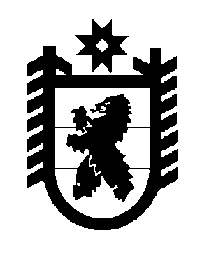 Российская Федерация Республика Карелия    ПРАВИТЕЛЬСТВО РЕСПУБЛИКИ КАРЕЛИЯПОСТАНОВЛЕНИЕот  6 сентября 2017 года № 307-Пг. Петрозаводск О внесении изменений в постановлениеПравительства Республики Карелия от 1 ноября 2007 года № 161-ППравительство Республики Карелия п о с т а н о в л я е т:Внести в постановление Правительства Республики Карелия от 1 ноября 2007 года № 161-П «О способах государственного регулирования цен (тарифов) в Республике Карелия» (Собрание законодательства Республики Карелия, 2007, № 11, ст. 1398; 2010, № 1, ст. 50, 52; № 11, ст. 1471; 2011, № 8, ст. 1223; 2013, № 2, ст. 246; 2015, № 3, ст. 447; № 8, ст. 1546; 2016, № 7, ст. 1542) следующие изменения: 1)	преамбулу изложить в следующей редакции:«В целях упорядочения государственного регулирования цен (тарифов) в Республике Карелия Правительство Республики Карелия постановляет:»;2) пункт 1 изложить в следующей редакции:«1. Определить перечень способов регулирования цен (тарифов) на продукцию производственно-технического назначения, товары народного потребления и услуги, подлежащих в соответствии с федеральным законодательством государственному регулированию в Республике Карелия, согласно приложению.»; 3) пункт 2 признать утратившим силу;4) пункт 3 признать утратившим силу;5) в приложении к постановлению:пункт 1 изложить в следующей редакции: 	дополнить пунктами 1.1, 1.2 следующего содержания: 	пункт 2 изложить в следующей редакции: 	дополнить пунктом 4.1  следующего содержания: 	пункт 6 изложить в следующей редакции: 	пункт 7 изложить в следующей редакции: 	пункт 14 изложить в следующей редакции: 	пункт 16 изложить в следующей редакции: 	пункт 17 признать утратившим силу;	пункт 18 изложить в следующей редакции: 	пункт 24 изложить в следующей редакции: 	дополнить пунктом 24.1 следующего содержания:	дополнить пунктом 27.1  следующего содержания:  Временно исполняющий обязанности
Главы Республики Карелия                                                       А.О. Парфенчиков«1.Природный газ, реализуемый населениюустанавли-вается розничная ценапостановление Правитель-ства Российской Федера-ции от 29 декабря 2000 года № 1021 «О государ-ственном регулировании цен на газ, тарифов на услуги по его транспор-тировке и платы за техно-логическое присоединение газоиспользующего обору-дования к газораспредели-тельным сетям на терри-тории Российской Федерации»Государ-ственный комитет Республики Карелия по ценам и тарифам»;«1.1.Технологиче-ское присоеди-нение газоис-пользующего оборудования к газораспреде-лительным сетямустанавливается плата за техно-логическое присоединение газоиспользую-щего оборудова-ния к газорас-пределительным сетям и (или) стандартизиро-ванные тариф-ные ставки, определяющие ее величинупостановление Правительства Российской Федера-ции от 29 декабря 2000 года № 1021            «О государственном регулировании цен на газ, тарифов на услу-ги по его транспор-тировке и платы за технологическое присоединение газоиспользующего оборудования к газо-распределительным сетям на территории Российской Федера-ции»Государ-ственный комитет Республики Карелия по ценам и тарифам1.2.Транспорти-ровка газа по газораспреде-лительным сетямутверждаются специальные надбавки к тари-фам на тран-спортировку газа по газорас-пределительным сетям, предназ-наченные для финансирования программ газификациипостановление Правительства Российской Федера-ции от 29 декабря 2000 года № 1021            «О государственном регулировании цен на газ, тарифов на услу-ги по его транспор-тировке и платы за технологическое присоединение газоиспользующего оборудования к газо-распределительным сетям на территории Российской Федера-ции»,            постановление Правительства Российской Федера-ции от 3 мая 2001 года № 335 «О порядке установления специальных надба-вок к тарифам на транспортировку газа газораспределитель-ными организациями для финансирования программ газифика-ции»Государ-ственный комитет Республики Карелия по ценам и тарифам»;«2.Сжиженный газ, реали-зуемый населению, а также жилищно-эксплуатационным организациям, организа-циям, управляющим многоквартирными домами, жилищно-строительным коопера-тивам и товариществам собственников жилья для бытовых нужд населения (кроме газа для арендаторов нежилых помещений в жилых домах и газа для заправки автотран-спортных средств)устанав-ливается розничная ценапостановление Правительства Российской Федерации от15 апреля 1995 года № 332«О мерах по упорядочению государственного регулирования цен на газ и сырье для его производства»Государ-ственный комитет Республики Карелия по ценам и тарифам»;«4.1.Электрическая энергия (мощность), поставляемая покупателям на розничных рынках на территориях, не объединенных в ценовые зоны оптового рынка, за исключением электрической энергии (мощ-ности), поставляе-мой населению и приравненным к нему категориям потребителейустанавли-ваются фикси-рованные цены (тарифы) в рамках уста-новленных федеральным органом испол-нительной власти в области регулирования тарифов предельных (минимального и (или) макси-мального) уровней таких цен (тарифов)Федеральный закон от 26 марта 2003 года № 35-ФЗ «Об электроэнергетике», постановление Правительства Российской Федера-ции от 21 февраля 2011 года № 97            «Об утверждении Типового положе-ния об органе исполнительной власти субъекта Российской Феде-рации в области государственного регулирования тарифов»Государ-ственный комитет Республики Карелия по ценам и тарифам»;«6.Сбыт электрической энергииустанавли-ваются сбытовые надбавки гарантирую-щих постав-щиков элект-рической энергииФедеральный закон            от 26 марта 2003 года № 35-ФЗ «Об электро-энергетике», постановление Прави-тельства Российской Федерации от 21 февраля 2011 года № 97 «Об утверждении Типового положения об органе исполнительной власти субъекта Российской Федерации в области государственного регулирования тарифов»Государ-ственный комитет Республики Карелия по ценам и тарифам»;«7.Технологи-ческое присоеди-нение к электриче-ским сетям 1) устанавливается плата за технологиче-ское присоединение к электрическим сетям территориальных сетевых организаций,в том числе: стандартизированные тарифные ставки;ставки за единицу максимальной мощ-ности;формула платы за технологическое присоединение;2) устанавливается плата  за технологи-ческое присоедине-ние к территориаль-ным распределитель-ным электрическим сетям энергоприни-мающих устройств отдельных потреби-телей максимальной мощностью не менее 8 900 кВт и на уровне напряжения не ниже 35 кВ и объектов по производству элект-рической энергии, а также плата за технологическое присоединение по индивидуальному проектуФедеральный закон от 26 марта 2003 года № 35-ФЗ               «Об электроэнер-гетике», постановление Правительства Российской Федерации
от 21 февраля 2011 года № 97 «Об утверждении Типового положе-ния об органе исполнительной власти субъекта Российской Феде-рации в области государственного регулирования тарифов»Государ-ственный комитет Республики Карелия по ценам и тарифам»;«14.Подключение (технологиче-ское присоеди-нение) к системе тепло-снабженияустанав-ливается платаФедеральный закон от 27 июля 2010 года № 190-ФЗ «О теплоснабжении», постановление Правитель-ства Российской Федерации от 21 февраля 2011 года              № 97 «Об утверждении Типового положения об органе исполнительной власти субъекта Российской Федерации в области государственного регулирования тарифов»Государ-ственный комитет Республики Карелия по ценам и тарифам»;«16.Перевозки пассажиров и багажа на местных авиалинияхустанав-ливается  провозная платапостановление Правитель-ства Российской Федерации
от 7 марта 1995 года № 239 «О мерах по упорядочению государственного регули-рования цен (тарифов)»Государ-ственный комитет Республики Карелия по ценам и тарифам»;«18.Транспортные услуги, оказы-ваемые на подъездных железнодорож-ных путях организациями промышлен-ного железно-дорожного транспорта и другими хозяй-ствующими субъектами независимо от организацион-но-правовой формы, за исключением организаций федерального железно-дорожного транспортаустанав-ливаются фиксиро-ванные (предель-ные) ценовые ставки сборов (платы)постановление Правитель-ства Российской Федерации
от 7 марта 1995 года № 239 «О мерах по упорядочению государственного регули-рования цен (тарифов)», постановление Правитель-ства Российской Федерации
от 5 августа 2009 года № 643 «О государственном регулировании и контроле тарифов, сборов и платы в отношении работ (услуг) субъектов естественных монополий в сфере железнодорожных перевозок»Государ-ственный комитет Республики Карелия по ценам и тарифам»;«24.Перевозки пассажиров и багажа автомо-бильным транспортом по межмуници-пальным маршрутам регулярных перевозок по регулируемым тарифамустанав-ливаютсярегули-руемые тарифыФедеральный закон от 13 июля 2015 года                 № 220-ФЗ «Об организации регулярных перевозок пас-сажиров и багажа автомо-бильным транспортом и городским наземным электрическим транспортом в Российской Федерации и о внесении изменений в отдельные законодательные акты Российской Федера-ции»,Закон Республики Карелия
от 26 декабря 2005 года № 950-ЗРК «О наделении органов местного само-управления муниципальных районов и городских округов государственными полномочиями Республики Карелия по регулированию цен (тарифов) на отдельные виды продукции, товаров и услуг» Государ-ственный комитет Республики Карелия по ценам и тарифам»;«24.1.Перевозки пассажи-ров и багажа авто-мобильным транс-портом и городским наземным электри-ческим транспортом (далее – регулярные перевозки) по муниципальным маршрутам регу-лярных перевозок по регулируемым тари-фам, за исключе-нием перевозок по муниципальным маршрутам регулярных пере-возок, предусмот-ренных частью 2 статьи 11 Федераль-ного закона от                  13 июля 2015 года № 220-ФЗ «Об орга-низации регулярных перевозок пассажи-ров и багажа авто-мобильным транс-портом и городским наземным электри-ческим транспортом в Российской Федерации и о внесении изменении в отдельные законодательные акты Российской Федерации»устанав-ливаютсярегули-руемые тарифыФедеральный закон от 13 июля 2015 года № 220-ФЗ «Об органи-зации регулярных перевозок пассажиров и багажа автомобиль-ным транспортом и городским наземным электрическим транс-портом в Российской Федерации и о внесе-нии изменений в отдельные законода-тельные акты Россий-ской Федерации»,Закон Республики Карелия от 26 декабря 2005 года № 950-ЗРК «О наделении органов местного самоуправле-ния муниципальных районов и городских округов государствен-ными полномочиями Республики Карелия по регулированию цен (тарифов) на отдель-ные виды продукции, товаров и услуг» органы местного самоуправ-ления муници-пальных районов и городских округов в Республике Карелия»;«27.1.Тарифы на горячую воду, поставляемую теплоснабжающими организациями потребителям, другим теплоснаб-жающим организа-циям с использова-нием открытых систем теплоснаб-жения (горячего водоснабжения)устанав-ливаются тарифыФедеральный закон   от 27 июля 2010 года № 190-ФЗ «О тепло-снабжении»Государ-ственный комитет Республики Карелия по ценам и тарифам».